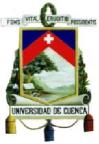 UNIVERSIDAD DE CUENCACONVOCATORIA A CONCURSO DE MERITOSFACULTAD DE FILOSOFÍA, LETRAS Y CIENCIAS DE LA EDUCACIÓNLa Señora Rectora de la Universidad de Cuenca a través de la Dirección de Talento Humano, convoca al proceso de selección de Docentes No titulares para la Facultad de Filosofía, Letras y Ciencias de la Educación de la Universidad de Cuenca, conforme al siguiente detalle:NOTA: Las remuneraciones dependerán del grado académico.Las inscripciones se recibirán en el Secretaría de la Facultad de Filosofía, Letras y Ciencias de la Educación en el horario de 08:00 a 12:00 y de 15:00 a 17:00, hasta el 29 de julio de 2022 y deberán presentar la siguiente documentación, de conformidad con el artículo 4 del Procedimiento para Selección de Personal Académico y Personal de Apoyo:a) Solicitud firmada por el peticionario o por una persona que presente autorización por escrito con reconocimiento de firma notarial, dirigida al Rectorado de la Universidad, indicando el área o asignatura del proceso de selección, enumerando los documentos que acompaña y señalando domicilio y dirección de correo electrónico para las notificaciones; b) Constancia del registro de los títulos del Órgano Rector de la Política Pública de Educación Superior; c) Copia de la cédula de identidad o pasaporte; d) Certificado de cumplimiento del año de servicio rural, para el área de la salud (carreras de Medicina, Enfermería y Odontología). Documentos para Calificación de Méritos: La puntuación y calificación de méritos se realizará de conformidad a los dispuesto en los artículos 6 y pertinentes del Procedimiento para la selección del personal académico y personal de apoyo académico no titular ocasional de la Universidad de Cuenca, para lo cual el o la aspirante deberá presentar original o copia certificada de los documentos.Nota:El/la triunfador/a del concurso se sujetará a la dedicación, horario e inicio de actividades de acuerdo a las necesidades académicas planificadas por la Facultad.Las bases del concurso estarán disponibles en la página web de la Universidad de Cuenca.Mayor información se proporcionará en la Secretaría Jurídica de la Facultad de Filosofía, Letras y Ciencias de la Educación.	                                                                                                                                                                                                                                                                                                  Cuenca, 22 de julio de 2022.                                                                                                          Econ. Verónica Abril Calle                                                                                                            DIRECTORA DE TALENTO HUMANONo.CARRRERA O PROGRAMA DE INVESTIGACIÓNCATEGORÍADEDICACIÓN              TC-40 H                              MT-20 H                                TP- < 20 HREQUISITOS ACADÉMICOS TÍTULOS:ASIGNATURA DE CINEDISTRIBUTIVO Y ACTIVIDADES ASIGNADAS POR EL H. CONSEJO DIRECTIVOR.M.UPartida1Carrera de CineProfesor No Titular - OcasionalMT 20 horasTERCER NIVEL: Licenciatura en Cine y/o Artes Audiovisuales, o en disciplinas afines, con énfasis en el ámbito cinematográfico.CUARTO NIVEL: Maestría o PhD en ámbitos de la Cinematografía o las Artes Audiovisuales.Experiencia demostrable correspondiente de al menos 2 años en el ámbito de la realización cinematográfica que corresponde a las asignaturas convocadas.SONIDO(4hrs)REALIZACIÓN I(6hrs)Total: 10 horasJunta Académica: 1hPlanificación y Evaluación: 4hTutoría de trabajos de UIC: 5hTotal: 10 horasMaestría. RMU $ 1000,00PhD RMU $ 1.574,90(cuando se cumpla lo prescrito en el reglamento vigente)Fondos del plantel para pagos de remuneraciones2Carrera de CineProfesor No Titular - OcasionalMT 20 horasTERCER NIVEL: Licenciatura en Cine y/o Artes Audiovisuales, o en disciplinas afines, con énfasis en el ámbito cinematográfico.CUARTO NIVEL: Maestría o PhD en ámbitos de la Cinematografía o las Artes Audiovisuales.Experiencia demostrable correspondiente de al menos 2 años en el ámbito de la realización cinematográfica, especialmente en proyectos de no ficción.  .REALIZACIÓN III (6hrs)REALIZACIÓN V (6hrs)Total: 12 horasPreparación y actualización de clase (4 hrs)Junta Académica 1 horaTutoría de trabajos de UIC: 3hTotal: 8 horasMaestría. RMU $ 1000,00PhD RMU $ 1.574,90(cuando se cumpla lo prescrito en el reglamento vigente)Fondos del plantel para pagos de remuneraciones3Carrera de CineProfesor No Titular - OcasionalTP 13 H TERCER NIVEL: Licenciatura en Cine y/o Artes Audiovisuales, o en disciplinas afines, con énfasis en el ámbito cinematográfico. CUARTO NIVEL: Maestría o PhD en ámbitos de la Cinematografía o las Artes Audiovisuales.Experiencia demostrable correspondiente de al menos 2 años en el ámbito específico de la realización cinematográfica que corresponde a la asignatura convocada.   .CÁMARA, FOTOGRAFÍA Y LENGUAJE CINEMATOGRÁFICO (6hrs)Total: 6 horasPreparación y actualización de clase (2 hrs)Junta Académica 1 horaTutoría de trabajos de UIC: 4hTotal: 7 horasMaestría. RMU $ 650,00PhD RMU $ 1.023,69(cuando se cumpla lo prescrito en el reglamento vigente)Fondos del plantel para pagos de remuneraciones4Carrera en Pedagogía de la Historia y las Ciencias Sociales  Profesor No Titular - OcasionalMT 20 horas TERCER NIVEL: Licenciatura en Ciencias de la Educación, Historia y Geografía CUARTO NIVEL: Maestría y/o PHD en Geografía y afines Geografía Física del Ecuador (7hrs)Sociedad Contemporánea y Políticas Educativas. (4 hrs)Total: 11 horasPrácticas preprofesionales II (4 hrs)Preparación y actualización de clase (4 hrs)Junta Académica 1hTotal: 9 horasMaestría. RMU $ 1000,00PhD RMU $ 1.574,90(cuando se cumpla lo prescrito en el reglamento vigente)Fondos del plantel para pagos de remuneraciones5Carrera en Pedagogía de la Historia y las Ciencias Sociales  Profesor No Titular - OcasionalMT 20 horas TERCER NIVEL: Licenciatura en Ciencias de la Educación, Historia y Geografía CUARTO NIVEL: Maestría y/o PHD en Geografía o afinesGeografía de América (6 hrs)Metodología y técnicas de la Investigación Formativa: Geografía (2hrs) Geopolítica y globalización (4 hrs) Total: 12 horasUnidad de Integración Curricular 1 (3 hrs)Preparación y actualización de clase (4 hrs)Junta Académica 1hTotal: 8 horasMaestría. RMU $ 1000,00PhD RMU $ 1.574,90(cuando se cumpla lo prescrito en el reglamento vigente)Fondos del plantel para pagos de remuneraciones